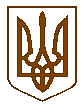 УКРАЇНАБілокриницька   сільська   радаРівненського   району    Рівненської    області(двадцять сьома позачергова сесія сьомого скликання)   ПРОЕКТ   РІШЕННЯвід  04 червня   2018 року                                                                                  Про внесення змін  до Програми соціально-економічного  розвитку сіл Білокриницької сільської ради на 2017-2020 рокиЗаслухавши інформацію сільського голови Т. Гончарук  та головного бухгалтера сільської ради М. Захожу про необхідність внесення змін до Програми соціально-економічного розвитку сіл Білокриницької сільської ради на 2017-2020 роки, враховуючи потребу внесення змін за вимогами часу та врахувавши пропозиції членів виконавчого комітету й депутатського корпусу Білокриницької сільської ради, керуючись вимогами  Законів України «Про державне прогнозування та розроблення програм економічного і соціального розвитку України», п.22 ст. 26 Закону України «Про місцеве самоврядування в Україні»,  Державної стратегії регіонального розвитку на період до 2020 року, затвердженої постановою Кабінету Міністрів України №385 від 06.08.2014 р., за погодженням із постійними комісіями, сесія Білокриницької сільської радиВИРІШИЛА:Інформацію сільського голови та головного бухгалтера взяти до відома.Запропоновані зміни членами виконавчого комітету та депутатського корпусу Білокриницької сільської ради внести до Програми соціально-економічного розвитку на 2017 – 2020 роки згідно додатку 1. Контроль за виконанням даного рішення покласти  голів постійних комісій: В. Дем’янчука, А. Плетьонку, О. Зданевич, О. Ящук та О.Морозюк. Сільський голова                                                                                     Т.  ГончарукДодаток 1до рішення сесії Білокриницької сільської  ради
від «04»  червня  2018  р.  № _____ВНЕСЕННЯ ЗМІН до Програми соціально-економічного розвитку сіл Білокриницької сільської  ради 2017-2020 роки Доповнити розділ І «Житлово-комунальне і дорожнє господарство» на 2018-2020  роки  пунктом:в період зміни виконавця послуг з вивезення побутових відходів та в період проведення конкурсу щодо визначення виконавця з вивезення побутових відходів на території  Білокриницької сільської ради, - всі витрати з організації вивозу побутових відходів покласти на місцевий бюджет Білокриницької сільської ради.Т.в.о. секретаря ради                                                                            О. Казмірчук